Общественное объединение «Белорусская федерация баскетбола»Р/с   BY77BAPB30152478700100000000в ОАО «Белагропромбанк», 220036, г. Минск, пр-т Жукова, 3БИК BAPBBY2XУНП 100284010  ОКПО 374419115000ВИД ПЛАТЕЖА: OTHRКОД ПЛАТЕЖА: 90401Для оплаты взносов за участие в ДЮБЛ.               Грамадскае аб'яднанне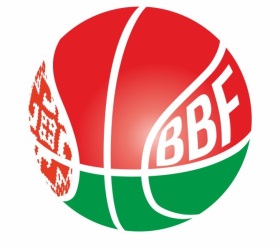 «БЕЛАРУСКАЯ ФЕДЭРАЦЫЯБАСКЕТБОЛА»Рэспублiка Беларусь220004г. Мiнск, пр. Пераможцаў, 23/1-2, каб.322Дтэл./факс (017) 292-86-30              info@bbf.by  www.bbf.byОбщественное объединение«БЕЛОРУССКАЯ ФЕДЕРАЦИЯБАСКЕТБОЛА»Республика Беларусь220004г. Минск, пр. Победителей, 23/1-2, каб.322Д тел./факс (017) 292-86-30info@bbf.by  www.bbf.byОбщественное объединение«БЕЛОРУССКАЯ ФЕДЕРАЦИЯБАСКЕТБОЛА»Республика Беларусь220004г. Минск, пр. Победителей, 23/1-2, каб.322Д тел./факс (017) 292-86-30info@bbf.by  www.bbf.by